Mount Baker Rim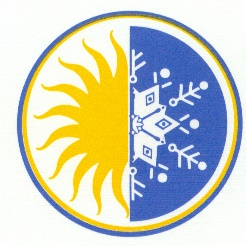       Community ClubPhone: (360) 599-2946     FAX: (360) 599-3313     E-mail: office@mtbakerrim.comRENTER (TENANT) REGISTRATION FORM (Approved 2/6/2013. Updated 11/18/16.)This form must be completed and signed only by the owner or property manager of MBRCC property, and submitted to MBR office or mailed/faxed to the MBR addresses shown on this letterhead prior to the earliest date of occupancy by renters (tenants). Failure to file this completed form prior to the occupancy by renters may result in fines levied against the MBR member’s account. The form must be completely filled out for renters (tenants) when the owner is not present during the ‘rental occasion’. THERE IS A $25 FILING FEE for Each Rental Occasion. MBRCC members will be billed monthly for this fee. Family and non-paying guests do not require the $25 fee. This is to notify the MBRCC Board that the following renter/tenant(s) have permission to use our MBRCC property, and will adhere to the community rules and regulations.RENTER (TENANT) INFORMATIONName of Renter(s)       _______________________________________________________________________           			   _______________________________________________________________________Street Address	   _______________________________________________________________________City		              _____________________________   State/Province _________________________Telephone No.	   _______________________________________________________________________RENTER (TENANT) VEHICLE INFORMATION:Vehicle #1 Description	__________________________________License No. ___________________Vehicle #2 Description	__________________________________License No. ___________________Vehicle #3 Description	__________________________________License No. ___________________Vehicle #4 Description	__________________________________License No. ___________________RENTER (TENANT) DURATION OF STAY:Arrival Date  ____________________________ 	          Departure Date	  ____________________________	_________________________________________________________________________________________________MBRCC OWNER INFORMATION:Owner’s Name  					           Gate Card No. (#1) ___________________MBRCC Lot No.						Gate Card No. (#2) ___________________I/we, members of MBRCC, understand that it is our responsibility to inform our renters (tenants) of the rules & regulations of Mt. Baker Rim currently in force. Policy for Renters (Tenants): I/we understand that: Renters (Tenants) may not use club facilities such as the swimming pool, clubhouse, wifi access, tennis courts, and pickle ball court. SIGNED: MBR Member Owner/Property Manager_________________________________  Date______________